     В период зимних каникул  для учеников старших классов работают тематические площадки «Умники и умницы», «Школа Архимеда», «Юный биолог». Здесь ребята  повышают свой уровень знаний  по математике, русскому языку, биологии.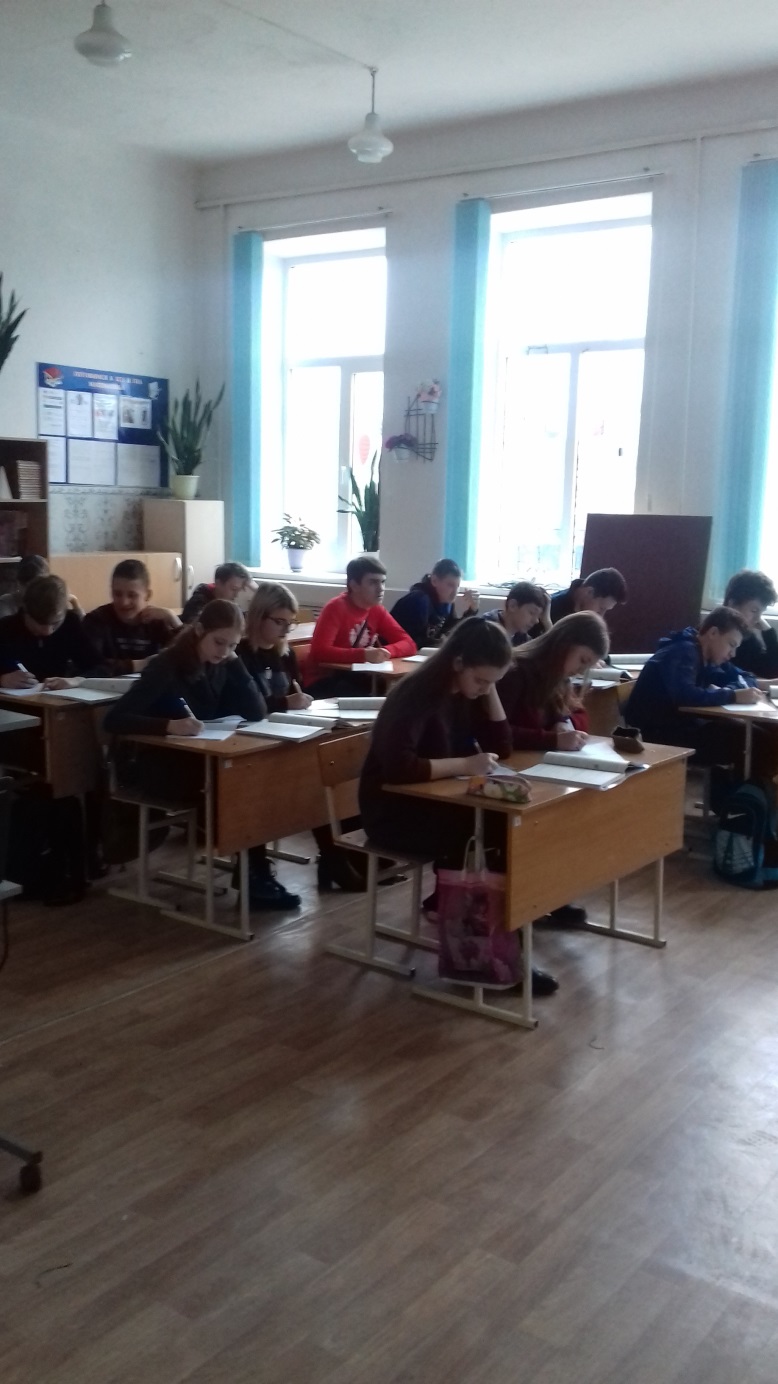  Кроме этого, педагоги   проводят дополнительные занятия по предметам, помогают   ученикам   подготовиться   к предстоящим  экзаменам.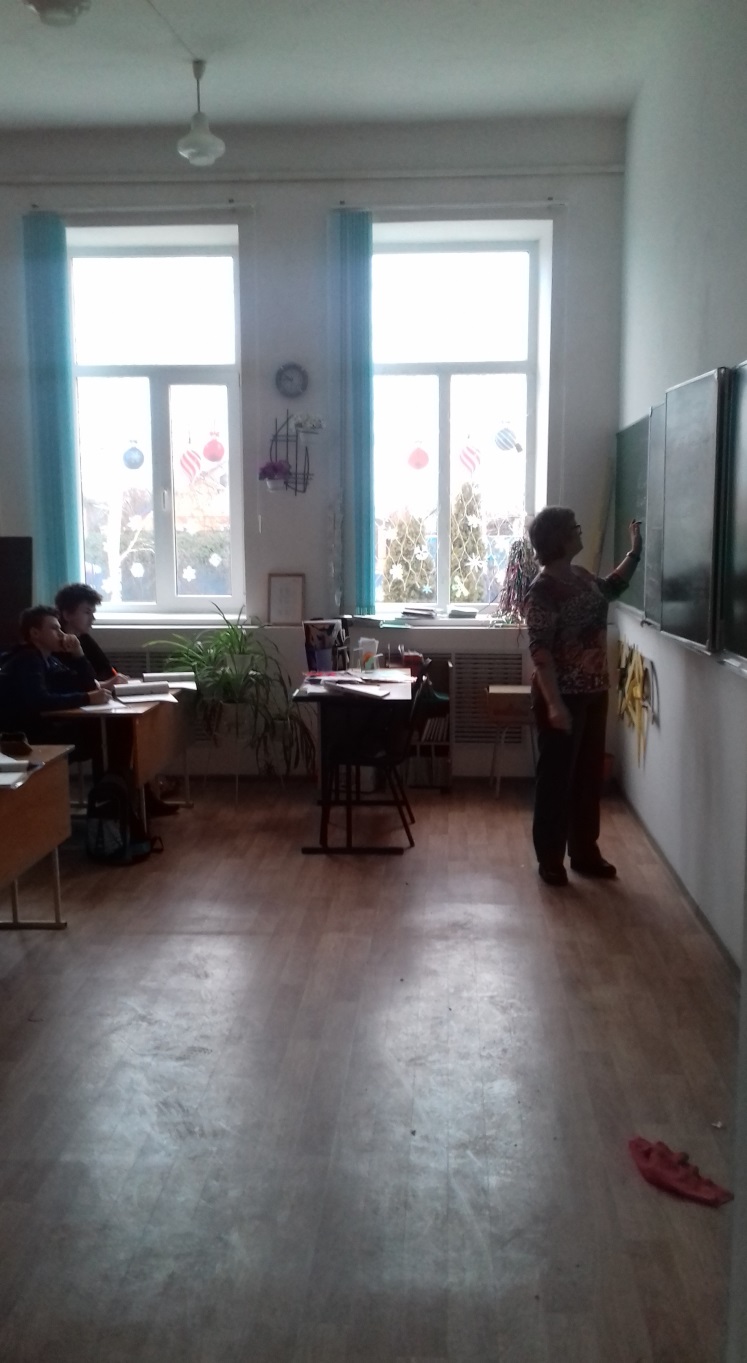 